Відділення соціальної реабілітації дітей – інвалідівКороленко Вікторія Євгенівна                      вчитель-реабілітолог відділення                      соціальної реабілітації дітей інвалідівСлід зазначити, що діти з обмеженими можливостями - це звичайні діти, які вміють так само посміхатися, вередувати, радіти сонечку, співу пташок, плакати, коли їм боляче, коли відчувають дискомфорт, а саме головне, наші діти вміють любити нас, дорослих. Завдання ж дорослих, об’єднатися батькам, педагогам, медикам у розв’язанні проблем, пов’язаних з дітьми-інвалідами.                                                        Близько 13 років на базі Центральної районної лікарні функціонує Відділення соціальної реабілітації Територіального центру соціального обслуговування для дітей-інвалідів. У Відділенні створені необхідні умови для роботи з дітьми з особливими можливостями, щодо подолання труднощів у фізичному та психічному розвитку; набуття побутових та соціальних навичок, розвитку їхніх здібностей, повне або часткове інтегрування в дитячому колективі.                                                Важливо, що у розв’язанні цих питань приймають участь як вчитель-реабілітолог, медики так і батьки. Адже чим раніше буде проведено діагностування дитини, визначено ті особливі потреби, які відрізняють їх від інших,тим більше надії на її щасливе майбутнє.В нашому районі 112 дітей з обмеженими можливостями, з них -36, які двічі на рік по 21 дню проходять курс соціальної реабілітації у Відділенні. З дітьми проводить фізичну, психологічну, побутову реабілітацію вчитель-реабілітолог, який має вищу педагогічну освіту, великий досвід роботи з дітьми. Крім цього, у дитячому відділенні наші діти отримують медичну реабілітацію.Протягом реабілітаційного періоду проводяться індивідуальні і групові заняття. З метою проведення корекційної роботи з дітьми вчитель-реабілітолог організовує заняття з розвитку мовлення, пізнавальних здібностей, тонкої моторики, самообслуговування, виховання гігієнічних навичок, соціально-емоційної сфери, грубої моторики.Для організації реабілітаційної роботи з дітьми-інвалідами є 2 кімнати. Одна кімната обладнана сухим басейном, масажним килимком, тренажером «Перекатиполе», набором сенсорних м’ячів, килимком «Топ-Топ», матом «Велетень». Килимком зі слідочками, дидактичною черепахою. В другій кімнаті розміщені комплект «Кухня», «Вітальня». Оформлені зони «Веселий музикант», «Олівець  - малювець», сенсорна – ігрова діяльність.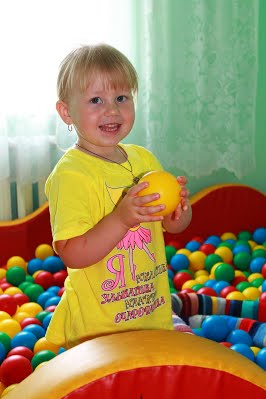 За 6 місяців 2016 року 36 дітей-інвалідів отримали реабілітаційні послуги за нозологіями:-9 дітей-інвалідів з порушенням інтелекту ;-11 дітей-інвалідів з хворобою ЦНС ;-16 дітей-інвалідів з порушенням опорно-рухового апарату ;Ефективність реабілітації така:- 3 дітей - значне покращення;- 12 дітей-помірне покращення;- 18 дітей-незначне покращення;                              - 3 дітей - без змін.            Слід додати, що кропітка робота вчителя-реабілітолога приносить свої психологічні результати. Діти, які не спілкувалися з своїми однолітками-стали комунікабельними. Діти, які були невпевнені в своїх діях - відчули свою самодостатність. І саме головне, діти з фізичними та психічними вадами відчули свою значимість і необхідність, можливість поряд з дорослими долати труднощі у розвитку, набувати необхідні побутові та соціальні навички, повірили у свої сили, а отже не відчули меж між хворими і здоровими дітьми.